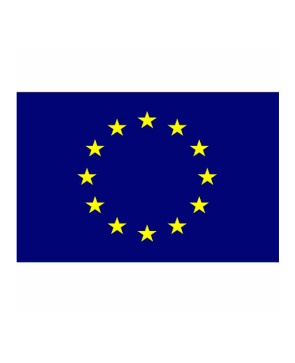 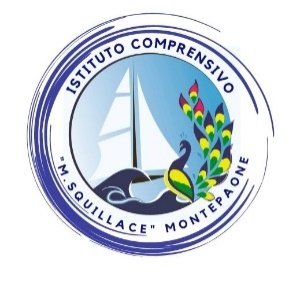 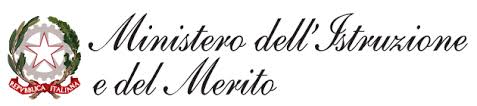 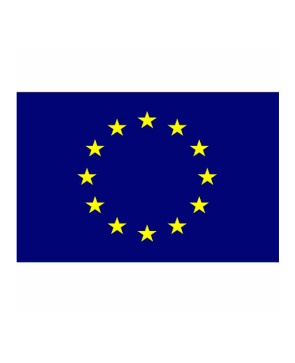 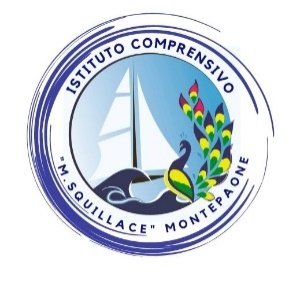 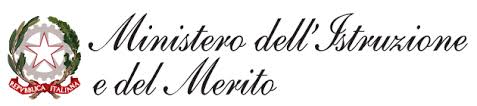 ATTIVITA’ di ACCOGLIENZA Al Dirigente Scolastico dell’I.C.“Mario Squillace” di MontepaoneMANIFESTAZIONE SPORTIVA
I sottoscritti __________________________________________________ 	 genitori/tutori dell’alunno/a	 	_________frequentante nel corrente anno scolastico 2023-2024 la classe____________________________ della scuola primaria del plesso di ______________________________________AUTORIZZANOIl/la proprio/a figlio/a……………………………………………………..a partecipare il giorno 30 Maggio alla Manifestazione sportiva che si terrà presso la sede della scuola secondaria di primo grado dell’Istituto, in via Pelaggi 1.Si sottolinea che gli allievi verranno accompagnati dai docenti ed effettueranno il percorso con lo scuolabus.  Data, ……………………………..                                                                            Firma dei genitori______________________________________________________________________________________